ПРОЕКТ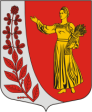 Совет депутатов  ПУДОМЯГСКОГО сельскоГО поселениЯГатчинского муниципального районаЛенинградской областиР Е Ш Е Н И Еот ____апреля 2024 года                                                                                               № ____О внесении изменений в решение Совета депутатов Пудомягского сельского поселения от 22.03.2024 № 255 «Об утверждении Положения о территориальном общественном самоуправлении в Пудомягском сельском поселении Гатчинского муниципального района Ленинградской области 	Руководствуясь статьей 27 Федерального закона от 06.10.2003 № 131-ФЗ «Об общих принципах организации местного самоуправления в Российской Федерации», Уставом Пудомягского сельского поселения Гатчинского муниципального района Ленинградской области,Совет депутатов Пудомягского сельского поселения,РЕШИЛ:1. Внести в Положение о территориальном общественном самоуправлении в Пудомягском сельском поселении Гатчинского муниципального района Ленинградской области», утвержденном решением Совета депутатов Пудомягского сельского поселения от 22.03.2024 № 255 следующие изменения:1.1. Статью 5 Положения изложить в следующей редакции:«Статья 5. Территория ТОС.1. ТОС может осуществляться в пределах следующих территорий проживания граждан: подъезд многоквартирного жилого дома, многоквартирный жилой дом, группа жилых домов, жилой микрорайон, сельский населённый пункт, не являющимся поселением, иные территории проживания граждан (далее - территория ТОС). 2.   Обязательные условия организации территории ТОС: 2.1. границы территории ТОС не могут выходить за пределы территории населенного пункта; 2.2. неразрывность территории, на которой осуществляется ТОС (если в его состав входит более одного жилого дома); 2.3. территории, закрепленные в установленном порядке за учреждениями, предприятиями и организациями, земли общего пользования не входят в состав территории, на которой осуществляется ТОС;2.4. в границах территории может осуществлять свою деятельность только одно ТОС;2.5. установление границ территории не является основанием права владения, пользования и распоряжения земельными участками, предоставления земельных участков и проводится исключительно в целях организации ТОС.3. Инициаторы организации ТОС обращаются в Совет депутатов Пудомягского сельского поселения с заявлением (ходатайством) об установлении границ ТОС с приложением протокола собрания (конференции) инициативной группы по созданию ТОС.».1.2. Статью 7 Положения изложить в следующей редакции:«Статья 7. Порядок создания ТОС.1. Порядок создания ТОС включает: - создание инициативной группы граждан по организации ТОС;-  организация и проведение собрания (конференции) инициативной группы граждан по организации ТОС; - оформление документов, принятых собранием (конференцией) граждан по организации ТОС; - согласование и установление решением Совета депутатов Пудомягского сельского поселения границ ТОС по предложению населения, проживающего на данной территории;- организация и проведение учредительного собрания (конференции) граждан, постоянно проживающих на территории образуемого ТОС;- подача документов и регистрация Устава ТОС администрацией Пудомягского сельского поселения; - государственная регистрация ТОС (органов ТОС) в качестве юридического лица - по решению собрания (конференции) граждан в соответствии с Уставом ТОС.2. ТОС считается учрежденным с момента регистрации Устава ТОС администрацией Пудомягского сельского поселения. Регистрация уставов ТОС в администрации Пудомягского сельского поселения носит заявительный характер.». 1.3. Статью 8 Положения изложить в следующей редакции:«Статья 8. Определение территории для создания ТОС.1. Создание ТОС осуществляется по решению собрания (конференции) граждан, проживающих на соответствующей территории. Инициаторами создания ТОС могут быть: инициативная группа граждан в количестве не менее пяти человек. Решение о создании ТОС оформляется протоколом собрания (конференции) инициативной группы по созданию ТОС, согласно приложению 1 к настоящему Положению. 2. Инициативная группа граждан Пудомягского сельского поселения письменно обращаются в Совет депутатов Пудомягского сельского поселения с предложением установить границы территории создаваемого ТОС в виде заявления (ходатайства) об установлении границ территории осуществления ТОС, далее по тексту - Заявление, согласно приложению 2 к настоящему Положению.  К заявлению прилагается описание границ территории создаваемого ТОС и протокол собрания инициативной группы по созданию ТОС.3. Заявление рассматривается на заседании Совета депутатов Пудомягского сельского поселения не позднее 30 дней со дня его поступления в Совет депутатов Пудомягского сельского поселения. В случае если предложение поступило в период летнего перерыва в работе Совета депутатов Пудомягского сельского поселения, указанный срок исчисляется со дня окончания такого перерыва в работе.4. По результатам рассмотрения заявления Совет депутатов Пудомягского сельского поселения принимает решение об установлении границ территории в соответствии с предложением инициативной группы либо об отказе в установлении границ территории.В случае не соответствия предложений об установлении границ территории организуемого ТОС п.2 ст.5 настоящего Положения, Совет депутатов Пудомягского сельского поселения в течении срока рассмотрения Заявления представляет письменно обоснованный ответ и предлагает возможный вариант установления границ территории организуемого ТОС. При письменном согласовании Инициаторами создания ТОС возможного варианта установления границ территории организуемого ТОС в течении срока рассмотрения Заявления, Совет депутатов Пудомягского сельского поселения принимает решение об установлении границ территории организуемого ТОС.В случае принятия решения Советом депутатов Пудомягского сельского поселения  об отказе в установлении границ территории организуемого ТОС, инициативная группа вправе обратиться в Совет депутатов Пудомягского сельского поселения повторно после устранения указанных в решении нарушений и внесения изменений в границы территории. Решение Совета депутатов Пудомягского сельского поселения об отказе в установлении границ территории организуемого ТОС может быть обжаловано в судебном порядке.5. Принятое Советом депутатов Пудомягского сельского поселения решение, направляется инициативной группе не позднее 5 рабочих дней со дня рассмотрения на Совете депутатов Пудомягского сельского поселения  заявления инициативной группы.6. После принятия Советом депутатов Пудомягского сельского поселения решения об установлении границ создаваемого ТОС, инициативная группа граждан вправе приступить к организации проведения учредительного собрания (конференции) граждан по созданию ТОС.». 1.4. Наименование статьи 9 Положения изложить в следующей редакции:«Статья 9. Порядок организации и проведения учредительного собрания (конференции) граждан по организации ТОС.» В пункте 4 статьи 9 Положения, словосочетание: «не менее чем за две недели» заменить словами «не менее чем за 10 (десять) дней». Абзац 2 пункта 5 статьи 9 Положения изложить в следующей редакции:«Учредительное собрание граждан правомочно, если в нем принимает участие не менее одной трети жителей соответствующей территории создаваемого ТОС, достигших шестнадцатилетнего возраста. Учредительная конференция граждан правомочна, если в ней принимает участие не менее двух третей избранных на собраниях граждан делегатов, представляющих не менее одной трети жителей соответствующей территории создаваемого ТОС, достигших шестнадцатилетнего возраста. Жителями соответствующей территории создаваемого ТОС понимаются граждане проживающие и зарегистрированные в жилом помещении по месту жительства на данной территории (имеющие соответствующую отметку в паспорте РФ)». Статью 11 Положения дополнить пунктами 8 и 9 следующего содержания:  «8. Уполномоченное подразделение администрации Пудомягского сельского поселения, вносит записи о регистрации устава ТОС, о внесении в Устав ТОС изменений, о прекращении деятельности ТОС в журнал регистрации уставов ТОС, по форме согласно приложения 4 к настоящему Положению.  9. Администрация Пудомягского сельского поселения обеспечивает учет и хранение документов, представленных для регистрации устава ТОС, внесении в Устав ТОС изменений, о прекращении деятельности ТОС.». Дополнить Положение Приложениями 1, 2, 3, 4 (прилагаются).2. Настоящее решение подлежит официальному опубликованию в газете «Гатчинская правда» и вступает в силу со дня его официального опубликования.3. Настоящее решение подлежит размещению на официальном сайте Пудомягского сельского поселения в информационно-телекоммуникационной сети «Интернет».Глава Пудомягского сельского поселения					               Л.И. БуяноваПриложение к решению Совета депутатов Пудомягского сельского поселения от __________ 2024 № ______«Приложение 1к Положению о территориальном общественном самоуправлении вПудомягском сельском поселении Гатчинского муниципального района Ленинградской областиПудомягское сельское поселение Гатчинского муниципального района Ленинградской областиМесто проведения_________                                                                  Дата _____________Протоколсобрания инициативной группыпо созданию территориального общественного самоуправления 
_____________________На собрании присутствовало ____ человек.Повестка дня:1. О выборах Председателя и Секретаря собрания инициативной группы.2.Информация о территориальном общественном самоуправлении (далее - ТОС) в муниципальном образовании_____________________ .3. О создании инициативной группы.4. Об  определении  границ  территории  деятельности  территориального общественного самоуправления «_________________________________».5. Подготовка предложений по наименованию и границам образуемого ТОС, по проекту Устава ТОС и состава Совета ТОС для внесения на рассмотрение собрания  граждан. 6. Организация работы по подготовке к  учредительному собранию  граждан по созданию ТОС.Решили:Избрать Председателем собрания инициативной группы ________________, проживающего(ую) по адресу: __________________________, секретарем собрания инициативной группы __________________________, проживающего(ую) по адресу: _____________________.Проголосовали: “за” – ___ человек; “против” – ___  человек; “воздержались” - __ человек.Решение принято.___________________ (Ф. И. О.) проинформировал(а) присутствующих о требованиях Положения о территориальном общественном самоуправлении в муниципальном образовании___________________ к процедуре создания ТОС.Создать   инициативную   группу  по  организации  территориального общественного самоуправления «_______________________________» в составе:Проголосовали: “за” - ___ человек; “против” - __ человек;  “воздержались” - __ человек.Решение принято.4.   Обратиться   в   Совет депутатов Пудомягского сельского поселения  с  заявлением (ходатайством) об установлении  границ территории деятельности территориального общественного самоуправления по адресу _____________________ Описание границ территории: _____________________________________________Проголосовали: “за” - ___ человек; “против” - __ человек; “воздержались” - __ человек.Решение принято.5. (Ф. И. О.) проинформировал(а) собравшихся о необходимости принять соответствующее предложение по подготовке к проведению учредительного собрания в соответствии с Федеральным законом от 06.10.2003 г.  № 131-ФЗ «Об общих принципах организации местного самоуправления в Российской Федерации», Уставом Пудомягского сельского поселения и Положением о территориальном общественном самоуправлении в Пудомягском сельском поселении и предложил поручить инициативной группе:1) организовать разъяснительную работу среди жителей о целях создания ТОС;2) провести предварительные собрания граждан по выдвижению делегатов на учредительную конференцию (при необходимости);3) для внесения на рассмотрение собраний граждан подготовить:- предложения о наименовании ТОС;- проект устава ТОС;- предложения о границах образуемого ТОС;- предложения о структуре и составе совета ТОС, кандидатуре председателя совета ТОС.Проголосовали: “за” - __ человек;	“против” - __ человек; “воздержались” - __ человек.Решение принято.Председатель собрания 	_________   ______________________                                                  подпись                  Ф.И.О.Секретарь 			_________   ______________________                                                 подпись                    Ф.И.О.Члены инициативной группы:_________ ______________________подпись          Ф.И.О._________ ______________________подпись          Ф.И.О._________ ______________________подпись          Ф.И.О.Приложение 2К Положению о территориальном общественном самоуправлении вПудомягском сельском поселении Гатчинского муниципального района Ленинградской областиГлаве Пудомягского сельского поселения__________________________________.                                                         от __________________________________,(Ф.И.О. полностью)                                                  действующего на основании   решения  собрания инициативной группы по созданию ТОС на территории Пудомягского сельского поселения                          (протокол № 1 от «___»____________  20__ г.)Заявление (ходатайство)об установлении границ территории осуществления ТОС Инициативная группа граждан ходатайствует об установлении границ территориального общественного самоуправления на территории Пудомягского сельского поселения  и о назначении дня для проведения собрания (конференции) граждан с целью учреждения территориального общественного самоуправления на территории (указать адрес), являющегося частью Пудомягского сельского поселения, входящего в состав Гатчинского муниципального района Ленинградской области.Просим Вас оказать содействие в установлении численности граждан старше 16 лет, проживающих на соответствующей территории проведения собрания граждан. Приложение:1) схема границ территории, на которой осуществляется территориальное общественное самоуправление, включающая адресное описание границ учреждаемого территориального общественного самоуправления с указанием улиц (переулков), номеров домов, номеров подъездов на ___ л. в 1 экз.;2) копия протокола собрания инициативной группы по вопросам организации территориального общественного самоуправления: на ____л. в 1 экз.Члены инициативной группы;               ______________           ___________________                                                         ____________         _________________                                                         ____________         _________________                                                          ____________         _________________                                                         ____________         _________________Дата _________________Приложение 3к Положению о территориальном общественном самоуправлении вПудомягском сельском поселении Гатчинского муниципального района Ленинградской области_________________________________________(должность, Ф.И.О. должностного лица, уполномоченного принимать решение о регистрации или об отказе в регистрации устава)от ______________________________,(Ф.И.О. полностью)действующего на основании решения (собрания/конференции), протокол № ____ от «___» _________ 20__ г. от имени территориального общественного самоуправления, осуществляемого на территории, установленной решением Совета депутатов Пудомягского сельского поселения № _____ от «___» __ 20___ г.Заявлениео регистрации Устава Территориального общественного самоуправленияПрошу Вас зарегистрировать устав территориального общественного самоуправления,  осуществляемого на территории, установленной решением Совета депутатов Пудомягского сельского поселения №_______ от «____» _______________ 20___г., принятый решением учредительного (собрания/конференции) граждан, протокол № ___________ от «__» ____ 20__ г. Приложение:1.	Копия решения Совета депутатов Пудомягского сельского поселения об установлении границ территории, на которой осуществляется территориальное общественное самоуправление. 2.	Протокол учредительного собрания (конференции) граждан с целью создания ТОС.3.	Регистрационные листы участников собрания (конференции) граждан в котором указаны: фамилия, имя, отчество, адрес места жительства, дата рождения.4.	Два экземпляра устава, принятого учредительным собранием (конференцией) граждан. «___» ____________ 20___ г.                             _________________________                (дата)                                                                      (подпись)*К заявлению прилагаются документы в соответствии с требованием Положения о порядке организации и осуществления территориального общественного самоуправления в муниципальном образовании.Приложение 4к Положению о территориальном общественном самоуправлении вПудомягском сельском поселении Гатчинского муниципального района Ленинградской областиЖурнал регистрации уставов территориального общественного самоуправления№ п/пФ.И.О.Адрес*1.председатель инициативной группы2.3.4.5.6.7.n.№ п/пДата внесения записиРегистрационный номер записиНаименование территориального общественного самоуправленияАдрес (место нахождения) исполнительного органа территориального общественного самоуправленияНаименование документа,поступившего на регистрациюДата получения заявителем, зарегистрированного документа, подпись заявителяПодпись ответственного должностного лица